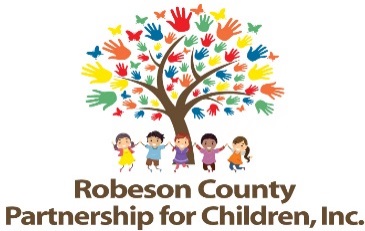 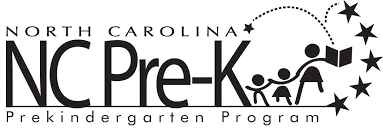 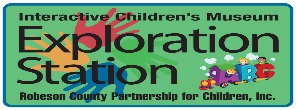 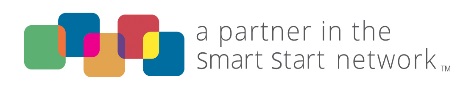 Grants Review Committee MeetingJuly 11, 2019RCPC Board Room12:00 p.m. Approval of MinutesReview minutes from January 10, 2019 Committee meeting.Committee OverviewAction ItemsSecond Quarter Progress Report & Score CardBackground:  The Grants Review Committee is responsible for reviewing activity progress.  Issue:  The second quarter progress report and score card is included.  Recommendation: The committee should review and consider approving the second quarter progress report and score card.Third Quarter Progress Report & Score CardBackground:  The Grants Review Committee is responsible for reviewing activity progress.  Issue:  The third quarter progress report and score card is included.  Recommendation: The committee should review and consider approving the third quarter progress report and score card.Non-Action ItemsAnnouncementsAdjournment  The next meeting will be held on Tuesday, September 12, 2019.  